Benito Cachinero-Sánchez, based in New York City, is an active member of Egon Zehnder’s Leadership Solutions and Human Resources Practice Groups. He is a valued advisor to clients on senior executive succession strategies, including CEO succession, talent assessment and pipelining, and management of large-scale organizational change. Benito draws on business experience across multiple sectors (industrial, services, healthcare and technology) and an excellent track record in translating business imperatives into effective talent and organizational strategies.Prior to joining Egon Zehnder, Benito served as the Chief Human Resources Officer at DuPont after holding the same role at Automatic Data Processing (ADP), leading complex CEO succession processes at both enterprises. Previously, Benito was the VP of Human Resources for Johnson & Johnson’s Medical Devices & Diagnostics Group. Earlier in his career, Benito was the Corporate HR Vice President for Mergers, Acquisitions and Divestitures at Lucent Technologies. In 2016 Benito was also elected as a Fellow of the National Academy of Human Resources.Born in Málaga, Spain, Benito earned a BA in Political Science and Sociology from Universidad Complutense in Madrid, an MA in Demography and a second MA in Sociology from the University of Pennsylvania, and an MBA from IESE in Madrid. He serves on the boards of Library of America (a nonprofit publisher of America’s greatest writings), the Free Library of Philadelphia Foundation, and WHYY, the leading public media organization in the Philadelphia region. He is also a Trustee of the Board of National Philanthropic Trust, a public charity that is the largest independent provider of donor-advised funds.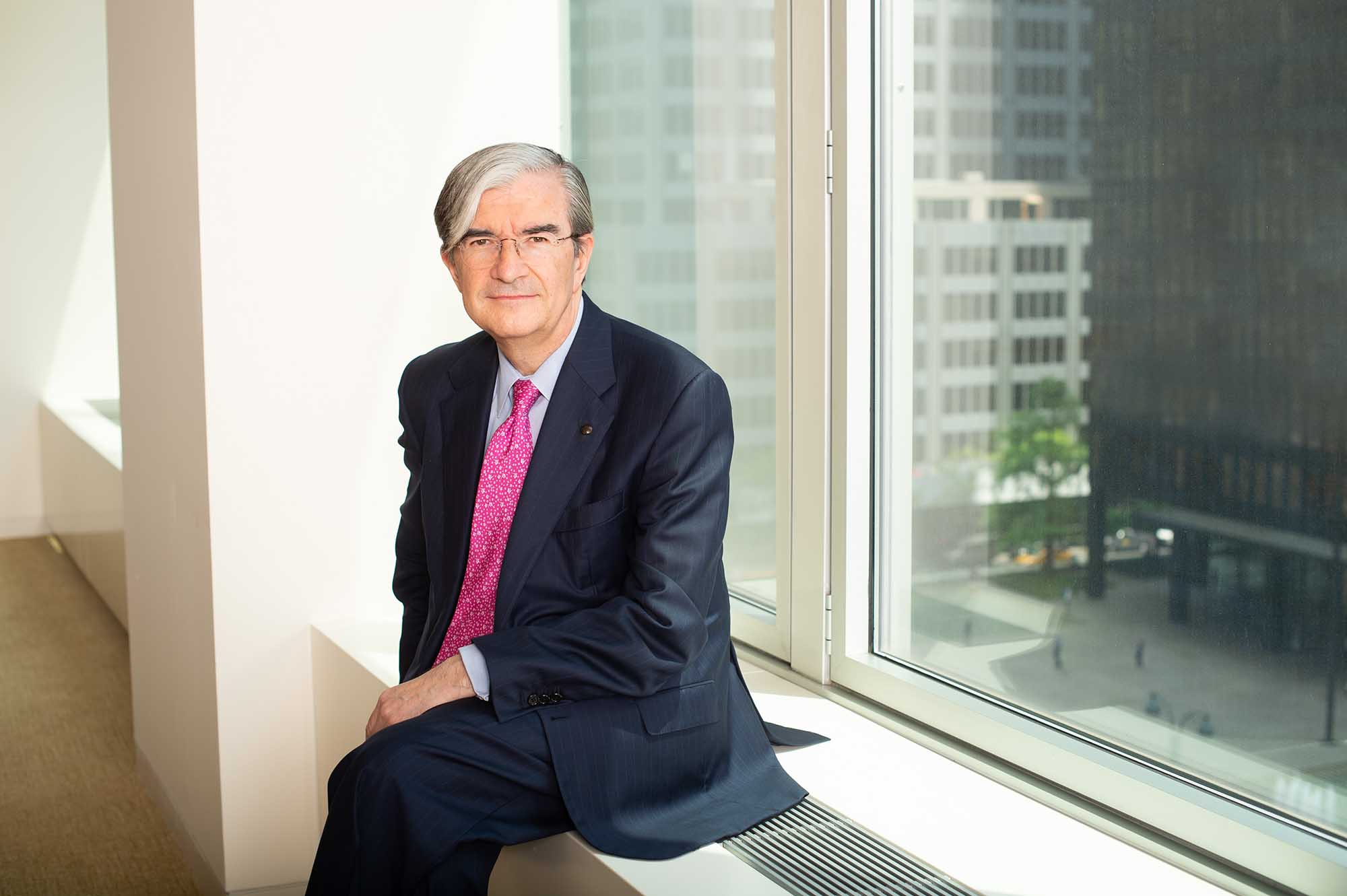 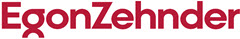 